Kerry Ann JusticeI was born in California, USA, but I mainly grew up in Germany. I was raised bilingual, therefore my native languages are English and German. 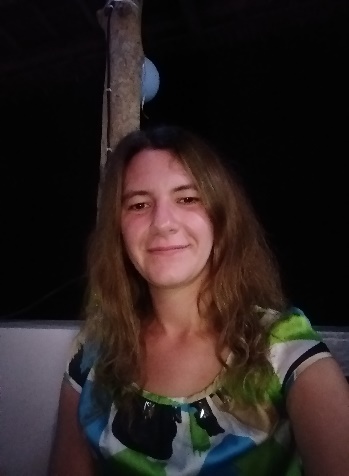 I have been doing private translations all my life in various fields: Music, Video Games, Laws, Translations for students in Schools and Universities, etc.I have also done Data Entry during the time I was employed at a Temporary Employment Agency, as well as having done Annotations on RemoTasks.Currently I am working for a company at which I am doing Verbatim Transcriptions in German, as well as working as an Assistant Manager for an LLM Project.
Email:	kerryjustice91@gmail.com	 Skype ID: live:.cid.5bf1b66646ac7924Location:		Tablas Island, PhilippinesPhone number:	+63 966 247 2383Languages:		English and GermanWork ExperiencesNovember 2023 – nowFreelancerGerman Verbatim Transcription in the finance and gaming sectionWorking on an Entity ProjectAssistant Manager of an LLM ProjectMay 2023 – November 2023FreelancerProofreading of German scientific and technical articles for ZAZA Inc.July 2022 – February 2023FreelancerHT and MTPE of conversational sentences from English to German on Conyac.ccNovember 2022 - February 2023FreelancerHT and MTPE of news articles from English to German on Conyac.ccApril 2012 - December 2019Worker at Mc Donald’sLearned all workstations.Was sent as representative to all stores in need of extra help.Was sent to special events as representative of the store I worked at.June 2011 - March 2012Employee at Temporary Time AgencyData entryUpdating data basesI placed workers with companies that had job offersNovember 2009 - June 2011Call Center AgentDid Customer support for health insuranceI was responsible for dealing with complaintsI changed the location and worked for the American embassy, giving out information concerning Visas (I was hired by a time agency)Education2009 Highschool Diploma common to south Germany2001 – 2009 Highschool1997 – 2001 Gradeschool